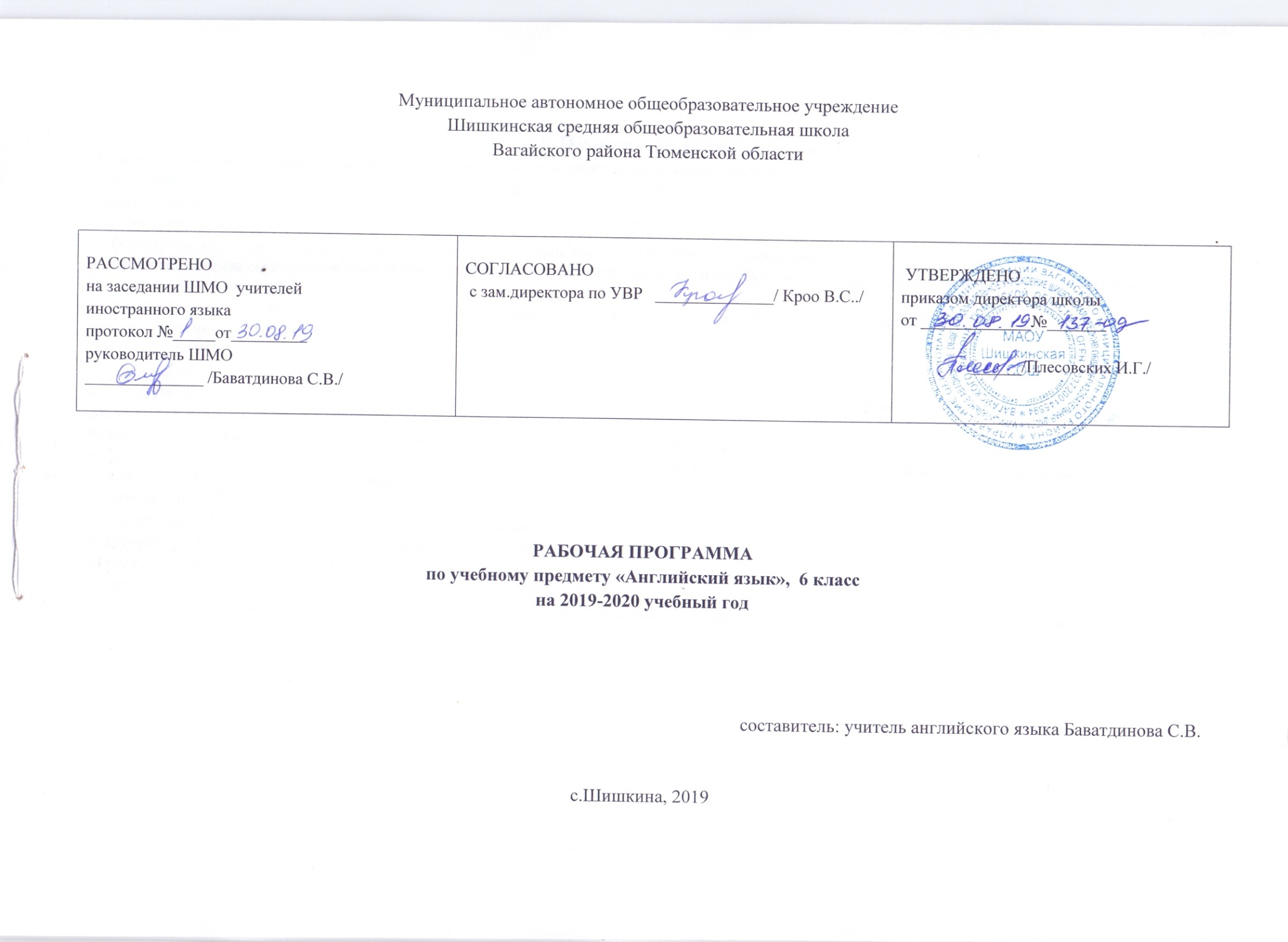 I. Планируемые результаты:Личностными результатами изучения предмета является формирование следующих умений и качеств:— заложение основы владения иностранным языком именно как средством общения— осознание потребности и готовности рассматривать иностранный язык не как объект постоянного изучения, а как удобный и необходимый современному человеку инструмент практического общения— формирование умения в процессе игры сконцентрировать свое внимание на языковом содержании— адекватная оценка собственной деятельности на уроке и деятельности одноклассников (умение доказывать, строить рассуждения, анализировать, сравнивать, делать выводы)— расширение общего культурного кругозора, представлений о достопримечательностях Лондона, привычках и обычаях британцевМетапредметным результатом изучения курса является формирование универсальных учебных действий (УУД)Регулятивные УУД:— самостоятельно обнаруживать и формулировать учебную проблему, определять цель УД— выдавать версии решения проблемы, осознавать (и интерпретировать в случае необходимости) конечный результат, выбирать средства достижения цели из предложенных, а так же искать их самостоятельно— составлять (индивидуально или в группе) план решения проблемы (выполнения проекта)— работая по плану, сверять свои действия с целью и, при необходимости, исправлять ошибки самостоятельно (в том числе и корректировать план)— в диалоге с учителем и с одноклассниками совершенствовать самостоятельно выбранные критерии оценкиПознавательные УУД:— анализировать, сравнивать, классифицировать факты и явления— строить логическое рассуждение, включающее установление причинно-следственных связей— составлять тезисы, различные виды планов— преобразовывать информацию из одного вида в другой (таблицу в текст)— определять возможные источники необходимых сведений, производить поиск информации, анализировать и оценивать ее достоверностьКоммуникативные УУД:— самостоятельно организовывать учебное взаимодействие в паре, группе (определять общие цели, договариваться друг с другом)— в дискуссии уметь выдвинуть аргументы и контраргументы— учиться критично относиться к собственному мнению, с достоинством признавать ошибочность своего мнения и корректировать его-понимая позицию другого, различать в его речи: мнение, факты— уметь взглянуть на ситуацию с иной позиции и договариваться с людьми иных позицийПредметным результатом изучения курса является сформированность следующих умений:В коммуникативной сфере (т. е. владении иностранным языком как средством общения):Диалогическая речь в 6 классе продолжает развитее таких речевых умений, как умение  вести диалог этикетного характера, диалог- расспрос, диалог побуждение к действию, при этом по сравнению с начальной школой усложняется предметное содержание речи, увеличивается количество реплик, произносимых школьниками в ходе диалога, становится более разнообразным языковое оформление речи. Объем диалога  до 4 реплик.Монологическая речь. Развитие монологической речи в 6 классе предусматривает овладение следующими умениями:кратко высказываться о фактах и событиях, используя такие коммуникативные типы речи как описание, повествование и сообщение;передавать содержание, основную мысль прочитанного с  порой на текст;делать сообщение в связи с прочитанным/прослушанным текстом. Объем монологического высказывания – до 8 фразаудированиеДальнейшее развитие и совершенствование восприятия и понимания на слух аутентичных аудио- и видеотекстов с разной глубиной проникновения в их содержание (с пониманием основного содержания, с выборочным пониманием и полным пониманием текста) в зависимости от коммуникативной задачи и функционального типа текстаПри этом предусматривается развитие умений:•	выделять основную мысль в воспринимаемом на слух тексте;•	выбирать главные факты, опуская второстепенные•	выборочно понимать необходимую информацию в сообщениях прагматического характера с опорой на языковую догадку, контекст.Содержание текстов должно соответствовать возрастным особенностям и интересам обучающихся 6 классов и иметь образовательную и воспитательную ценность.Время звучания текстов для аудирования – до 2-х минутчтение: •	Умение читать и понимать тексты с различной глубиной и точностью проникновения в их содержание (в зависимости от вида чтения): с пониманием основного содержания (ознакомительное чтение); с полным пониманием содержания (изучающее чтение); с выборочным пониманием нужной или интересующей информацией (поисковое/просмотровое чтение).•	Содержание текстов должно соответствовать возрастным особенностям и интересам обучающихся 6 классов, иметь образовательную и воспитательную ценность, воздействовать на эмоциональную сферу обучающихся. Независимо от вида чтения возможно использование двуязычного словаря.•	Чтение с пониманием основного содержания текста – осуществляется на несложных аутентичных текстах с ориентацией на предметное содержание, выделяемое в 6 классах, включающих особенности быта, жизни, культуры стран изучаемого языка•	Объем текстов для чтения – до 400 слов•	Чтение с полным пониманием текста осуществляется на несложных аутентичных текстах, построенных в основном на изученном языковом материале. С использованием различных приемов смысловой переработки текстов (языковой догадки, выборочного перевода) и оценки полученной информации.•	Объем текстов для чтения до – 250 слов.•	Чтение с выборочным пониманием нужной или интересующей  информации осуществляется на  несложных аутентичных текстах разных жанров и предполагает умение просмотреть текст или несколько коротких текстов и выбрать информацию которая необходима или представляет интерес для обучающихся.•	Объем текстов для чтения -  до 250 словписьменная речь: Овладение письменной речью предусматривает развитие следующих умений:•	делать выписки из текста;•	писать короткие поздравления с днем рождения, другими праздниками, выражать пожелания  (объемом до 30 слов, включая адрес).•	Писать личное письмо с опорой на образец (расспрашивать адресата о его жизни, делах, сообщать тоже о себе, выражать благодарность, просьбы). Объем личного письма до 50 слов включая адрес.Языковая компетенция (владение языковыми средствами): графика и орфографияЗнание правил чтения и орфографии и навыки их применения на основе изучаемого лексико-грамматического материала.•	Фонетическая сторона речиНавыки адекватного произношения и различения на слух всех звуков изучаемого иностранного языка в потоке речи, соблюдение правильного ударения и интонации в словах и фразах, ритмико-интонационные навыки произношения различных типов предложений.•	Лексическая сторона речиРасширение объема продуктивного и рецептивного лексического минимума за счет лексических средств, обслуживающих новые темы, проблемы и ситуации общения. К 500 лексическим единицам усвоенным в начальной школе, добавляется около 150 новых лексических единиц, включающих устойчивые словосочетания, оценочную лексику, реплики – клише речевого этикета, отражающие культуру стран изучаемого языка.Распознавание и использование интернациональных слов. (doctor). Представления о синонимии, антонимии, лексической сочетаемости, многозначности.       • Грамматическая сторона речиРасширение объема значений грамматических средств, изученных в начальной школе, и овладение новыми грамматическими явлениями.Знание признаков и навыки распознавания и употребления в речи нераспространенных и распространенных простых предложений, в том числе с несколькими обстоятельствами, следующими в определенном порядке; предложения с начальным It и с начальным There + tobe; сложноподчиненных предложений с сочинительными союзами, and, but, or; сложноподчиненные  предложения с союзами и союзными словами what, when, why, which, that, who, if, because, that’swhy, than, so; всех типов вопросительных предложений (общий, специальный, альтернативный, разделительный вопросы в PresentSimple, PresentProgressive, PresentPerfect, PastSimple, FutureSimple); побудительные предложения в утвердительной (Becareful!) и отрицательной (Don’tworry) формеЗнание признаков и навыки распознавания и употребления в речи конструкций с глаголами на –ing; tobegoingto (для выражения будущего действия); Знание признаков и распознавания и употребления в речи правильных и неправильных глаголов в наиболее употребительных формах действительного залога в изъявительном наклонении (Present, Past, FutureSimple, PresentPerfect, PresentProgressive);  модальных глаголов и их эквивалентов.Навыки распознавания и употребления в речи определенного, неопределенного и нулевого артиклей; неисчисляемых и исчисляемых существительных (a flower, snow)существительных с причастиями настоящего и прошедшего времени (a writingstudent, a writtenexercise); существительных в функции прилагательного (artgallery), степеней сравнения прилагательных, в том числе образованных не по правилу (good- better-thebest); личных местоимений в именительном (my) и объектном (me) падежах. А так же в абсолютной форме (mine); неопределенных местоимений (some, any); количественных числительных свыше 100; порядковых числительных свыше 20. Социокультурная компетенция: Умение осуществлять межличностное и межкультурное общение используя знания элементов речевого  поведенческого этикета  в англоязычной среде в условиях проигрывания ситуаций общения «В семье», «В школе», «Проведение досуга». Использование английского языка как средства социокультурного развития обучающихся на данном этапе включает знакомство с:•	фамилиями и именами выдающихся людей в странах изучаемого языка;•	оригинальными или адаптированными материалами детской поэзии и прозы;•	с государственной символикой (флагом и его цветовой символикой, гимном, столицами стран изучаемого языка)•	с традициями проведения праздников Рождества, Нового года, Пасхи в странах изучаемого языка;•	словами английского языка вошедшими во многие языки мира, ( в том числе и в русский) и русскими словами вошедшими в лексикон английского языка.    Предусматривается овладения умениями:•	писать свое имя и фамилию, а также имена и фамилии своих родственников и друзей на английском языке.•	правильно оформлять адрес на английском языке.Компенсаторная компетенцияСовершенствуются умения:•	переспрашивать, просить повторить, уточняя значение незнакомых слов;•	использовать в качестве опоры при собственных высказываниях ключевые слова, план к тексту, тематический словарь и т. д.;•	прогнозировать содержание текста на основе заголовка, предварительно поставленных вопросов;•	догадываться о значении незнакомых слов по контексту, по используемым собеседником жестам и мимике;•	использовать синонимы, антонимы, описания явления, объекта при дефиците языковых средств.В познавательной сфере: • умение сравнивать языковые явления родного и иностранного языков на уровне отдельных грамматических явлений, слов, словосочетаний, предложений; • владение приемами работы с текстом: умение пользоваться определенной стратегией чтения/аудирования в зависимости от коммуникативной задачи (читать/слушать текст с разной глубиной понимания); • умение действовать по образцу/аналогии при выполнении упражнений и составлении собственных высказываний в пределах тематики основной школы; • готовность и умение осуществлять индивидуальную и совместную проектную работу; • умение пользоваться справочным материалом (грамматическим и лингвострановедческим справочниками, двуязычным I1 толковым словарями, мультимедийными средствами); • владение способами и приемами дальнейшего самостоятельного изучения иностранных языков. В ценностно-ориентационной сфере: • представление о языке как средстве выражения чувств, эмоций, основе культуры мышления; • достижение взаимопонимания в процессе устного и письменного общения с носителями иностранного языка, установления межличностных и межкультурных контактов в доступных пределах; • представление о целостном полиязычном, поликультурпом мире, осознание места и роли родного и иностранных языков В этом мире как средства общения, познания, самореализации и социальной адаптации; • приобщение к ценностям мировой культуры как через источники информации на иностранном языке (в том числе мультимедийные), так и через непосредственное участие в школьных  туристических поездках, молодежных форумах.  В эстетической сфере: • владение элементарными средствами выражения чувств и эмоций на иностранном языке; • стремление к знакомству с образцами художественного творчества на иностранном языке и средствами иностранного языка; • развитие чувства прекрасного в процессе обсуждения современных тенденций в живописи, музыке, литературе.  В трудовой сфере: •	умение рационально планировать свой учебный труд; •	умение работать в соответствии с намеченным планом.  В физической сфере: • стремление вести здоровый образ жизни (режим труда и отдыха, питание, спорт, фитнес). Общеучебные умения и универсальные способы деятельностиРабочая программа предусматривает формирование у обучающихся общеучебных умений и навыков, универсальных способов деятельности и ключевых компетенций в следующих направлениях: использование учебных умений, связанных со способами организации учебной деятельности, доступных обучающимся  6 классов и способствующих самостоятельному изучению английского языка и культуры стран изучаемого языка; а также развитие специальных учебных умений, таких как нахождение ключевых слов при работе с текстом, их семантизация на основе языковой догадки, словообразовательный анализ, выборочное использование перевода; умение пользоваться двуязычными словарями и интернет-ресурсами; участвовать в проектной деятельности межпредметного характера.Специальные учебные умения.Формируются и совершенствуются умения: •	находить ключевые слова и социокультурные реалии при работе с текстом; •	семантизировать слова на основе языковой догадки; •	осуществлять словообразовательный анализ; •	выборочно использовать перевод; •	пользоваться двуязычным и толковым словарями; •	участвовать в проектной деятельности межпредметного характера.II. Содержание учебного предметаIII.Тематическое планирование с указанием количества часов, отводимых на освоение каждой темыЧетверть Блочная темаТемы разделаКол-во часовI1.Начинаем работу международного клуба исследователей.Добро пожаловать в международный клуб исследователей.Встречаем новых друзей.Говорим о чудесах света.Проживание в английской семье.«Мой дом – моя крепость».Важные даты в жизни англичан.Читаем по-английски.Выступаем на «международной конференции.24II2.Совместное времяпровождение.Наслаждаемся выходными днями.Говорим о животных.Угощаем!Говорим о британских школах.Читаем по-английски.Готовим рождественское блюдо.24III3.Узнаем больше о стране изучаемого языка.Участие в международном Интернет - проекте.Что вы знаете об Объединенном королевстве Великобритании и Северной Ирландии?Давайте организуем поездку в Англию!Наслаждаемся сельской местностью Уэльса и Северной Ирландии.Собираемся посетить Шотландию.Что вы знаете об известных людях Великобритании?Проведение досуга.Читаем ради удовольствия книги наа нглийском языке.30IV4.Приключенческие каникулы.Не хотел ли бы ты испытать вкус приключений?Поговорим о великих исследователях мира.Какие виды спорта в Великобритании и России ты предпочитаешь?Исследуем водные бассейны мира.Добро пожаловать на фестивали и праздники Великобритании и России!24Тема раздела/ количество часов  № урокаТема урока/количество часовРаздел 1«Добро пожаловать в Международный клуб исследователей» 5 часов1Знакомство с членами международного клуба путешественников./1Раздел 1«Добро пожаловать в Международный клуб исследователей» 5 часов2Из каких стран приехали участники международного клуба исследователей?/1Раздел 1«Добро пожаловать в Международный клуб исследователей» 5 часов3Электронное письмо./1Раздел 1«Добро пожаловать в Международный клуб исследователей» 5 часов4Настоящее простое или настоящее длительное время?/1Раздел 1«Добро пожаловать в Международный клуб исследователей» 5 часов5Личная анкета члена международного клуба путешественников./1Раздел 2«Встреча с новыми друзьями»4 часа6Послушаем историю Андрея…/1Раздел 2«Встреча с новыми друзьями»4 часа7Путешествие на велосипеде: преимущества и недостатки./1Раздел 2«Встреча с новыми друзьями»4 часа8Нетрудно быть вежливым./1Раздел 2«Встреча с новыми друзьями»4 часа9Как ты предпочитаешь проводить каникулы?/Раздел 3«Разговор о чудесах природы» 3 часа10Чудеса природы/1Раздел 3«Разговор о чудесах природы» 3 часа11Что ты узнал о чудесах природы?/1Раздел 3«Разговор о чудесах природы» 3 часа12Самостоятельная работа по пройденному материалу/1Раздел 4«В гостях в британской семье». 4часа13Что рассказала Оливия своей матери?/1Раздел 4«В гостях в британской семье». 4часа14Отношения в семье/1Раздел 4«В гостях в британской семье». 4часа15У тебя есть обязанности по дому?/1Раздел 4«В гостях в британской семье». 4часа16Чем занимались члены твоей семьи на празднике?/1Раздел 5«Дом англичанина – его крепость».8 часов17Что думают Диана и Дэвид о жизни в городе и деревне?/1Раздел 5«Дом англичанина – его крепость».8 часов18Где бы хотел жить?/1Раздел 5«Дом англичанина – его крепость».8 часов19Какими бывают дома?/1Раздел 5«Дом англичанина – его крепость».8 часов20Расспроси одноклассника о месте и доме, где он хочет жить./1Раздел 5«Дом англичанина – его крепость».8 часов21У тебя есть любимое место в доме?/1Раздел 5«Дом англичанина – его крепость».8 часов22Обобщение материала по грамматике/1Раздел 5«Дом англичанина – его крепость».8 часов23Контрольная работа по теме «Открытие  международного клуба исследователей»/1Раздел 5«Дом англичанина – его крепость».8 часов24Проект «Конференция международного клуба исследователей начинает работу» /1Unit 2 «Проводим время вместе» Раздел 1«Наслаждаемся выходным»4 часа25Как бы ты хотел провести выходной? /1Unit 2 «Проводим время вместе» Раздел 1«Наслаждаемся выходным»4 часа26Домашние обязанностим/1Unit 2 «Проводим время вместе» Раздел 1«Наслаждаемся выходным»4 часа27Правила для путешественникам /1Unit 2 «Проводим время вместе» Раздел 1«Наслаждаемся выходным»4 часа28Стоунхэнджм /1Раздел 2«Разговор о животных»4 часа29 Посещение зоопарка (Лондонский зоопарк, Московский зоопарк). /1Раздел 2«Разговор о животных»4 часа30Экскурсия в зоопаркРаздел 2«Разговор о животных»4 часа31Как спасти исчезающих животных/1Раздел 2«Разговор о животных»4 часа32Самостоятельная работа/1Раздел 3«Угощайся!»3 часа33Что ты предпочитаешь на завтрак? /1Раздел 3«Угощайся!»3 часа34Когда кушают британцы? /1Раздел 3«Угощайся!»3 часа35Прием пищи (завтрак, обед, ужин) /1Раздел 4«Разговор о британских школах»13 часов36-37Система обучения в школах России и Великобритании/2Раздел 4«Разговор о британских школах»13 часов38Поговорим о твоем школьном дне. /1Раздел 4«Разговор о британских школах»13 часов39-40Что общего в британских и русских школах?/2Раздел 4«Разговор о британских школах»13 часов41История о Кэрол. /1Раздел 4«Разговор о британских школах»13 часов42Самостоятельная работа по изученному материалу/1Раздел 4«Разговор о британских школах»13 часов43Обобщение грамматического материала/1Раздел 4«Разговор о британских школах»13 часов44Обобщение лексического материала, изученного по теме «проводим время вместе» /1Раздел 4«Разговор о британских школах»13 часов45Контрольная работа  по теме «Проводим время вместе» /1Раздел 4«Разговор о британских школах»13 часов46Работа над проектом «Особенное блюдо на рождество» /1Раздел 4«Разговор о британских школах»13 часов47-48Работа над проектом «Особенное блюдо на рождество»Защита проектов/2Unit 3 «Узнаем больше о Соединенном Королевстве Великобритании и Северной Ирландии»Раздел 1 «Ты хотел бы участвовать в международном Интернет – проекте?» 3 часа49Кристи – руководитель клуба исследователей. /1Unit 3 «Узнаем больше о Соединенном Королевстве Великобритании и Северной Ирландии»Раздел 1 «Ты хотел бы участвовать в международном Интернет – проекте?» 3 часа50О международном клубе исследователей. /1Unit 3 «Узнаем больше о Соединенном Королевстве Великобритании и Северной Ирландии»Раздел 1 «Ты хотел бы участвовать в международном Интернет – проекте?» 3 часа51Какую информацию можно найти на вебсайте клуба исследователей? /1Раздел 2«Что ты знаешь о Соединенном Королевстве?3 часа52Что ты знаешь о Великобритании? /1Раздел 2«Что ты знаешь о Соединенном Королевстве?3 часа53Добро пожаловать в Великобританию. /1Раздел 2«Что ты знаешь о Соединенном Королевстве?3 часа54Символы Великобритании/1Раздел 3«Давайте поедем в Англию!»4 часа55Почитаем Интернет форум о традициях и обычаях Великобритании. /1Раздел 3«Давайте поедем в Англию!»4 часа56Путешествие в Англию/1Раздел 3«Давайте поедем в Англию!»4 часа57Английские города. Какой город ты бы хотел посетить? /1Раздел 3«Давайте поедем в Англию!»4 часа58Самостоятельная работа по изученному материалу/1Раздел 4«Наслаждаемся сельской местностью Уэльса и Северной Ирландии» 2 часа59Представь, что ты в Уэльсе /1Раздел 4«Наслаждаемся сельской местностью Уэльса и Северной Ирландии» 2 часа60Открой для себя Северную Ирландию. /1Раздел 5«Мы собираемся посетить Шотландию» 3 часа61Мы собираемся посетить Шотландию/1Раздел 5«Мы собираемся посетить Шотландию» 3 часа62Прочитаем старую шотландскую сказку. /1Раздел 5«Мы собираемся посетить Шотландию» 3 часа63Прочитаем старую шотландскую сказку. /1Раздел 6«Что ты знаешь о знаменитых британцах?»4 часа64Чем знамениты эти люди? /1Раздел 6«Что ты знаешь о знаменитых британцах?»4 часа65Выдающиеся  люди  англоговорящих стран/1Раздел 6«Что ты знаешь о знаменитых британцах?»4 часа66-67Ты читал произведения Р. Киплинга?/2Раздел 7«Проводим свободное время»7 часов68-69Досуг: различные пути проведения досуга; чтение книг./2Раздел 7«Проводим свободное время»7 часов70Чтение отрывка из книги "Лев, колдунья, платяной шкаф" Кэрролл Льюис/1Раздел 7«Проводим свободное время»7 часов71Чтение отрывка из книги "Лев, колдунья, платяной шкаф" Кэрролл Льюис/1Раздел 7«Проводим свободное время»7 часов72Чтение отрывка из книги "Лев, колдунья, платяной шкаф" Кэрролл Льюис/1Раздел 7«Проводим свободное время»7 часов73Чтение отрывка из книги "Лев, колдунья, платяной шкаф" Кэрролл Льюис/1Раздел 7«Проводим свободное время»7 часов74Самостоятельная работа. /1Раздел 8«Чтение для удовольствия»5 часов75-78Чтение сказки  «Кот, гуляющий сам по себе»/2Раздел 8«Чтение для удовольствия»5 часов79Контрольная работа по теме «Узнаем больше о Великобритании» /1Раздел 8«Чтение для удовольствия»5 часов80 Работа над ошибками в к/р. /1Раздел 8«Чтение для удовольствия»5 часов81Работа над проектом «Давайте почитаем  наши любимые британские книги» /1Unit 4  «Разговор о приключениях»Раздел 1  «Ты хочешь почувствовать дух приключений?» 4 часа82Что означает для тебя дух приключений? /1Unit 4  «Разговор о приключениях»Раздел 1  «Ты хочешь почувствовать дух приключений?» 4 часа83Бобби Бутсон собирается в поход. /1Unit 4  «Разговор о приключениях»Раздел 1  «Ты хочешь почувствовать дух приключений?» 4 часа84Зсемья Бутсонов упаковывает вещи. /1Unit 4  «Разговор о приключениях»Раздел 1  «Ты хочешь почувствовать дух приключений?» 4 часа85Что Дилану больше всего понравилось в походе? /1Раздел 2«Разговор о великих путешественниках мира»5 часа86Ты знаешь великих путешественников? /1Раздел 2«Разговор о великих путешественниках мира»5 часа87Путешествие Джеймса Кука/1Раздел 2«Разговор о великих путешественниках мира»5 часа88Познакомимся с буклетом о клубе приключений. /1Раздел 2«Разговор о великих путешественниках мира»5 часа89Любовь Случевская, Александра Толстая/1Раздел 2«Разговор о великих путешественниках мира»5 часа90Самостоятельная работа/1Раздел 3«Какие популярные виды спорта Британии и России ты знаешь?» 3 часа91Популярные виды спорта в Великобритании и России/1Раздел 3«Какие популярные виды спорта Британии и России ты знаешь?» 3 часа92Интервью Ивана Пушкарева о его любимых видах спорта/1Раздел 3«Какие популярные виды спорта Британии и России ты знаешь?» 3 часа93Ты знаешь правила игр с мячом? /1Раздел 4«Исследование подводного мира» 3 часа94Жак Кусто – отец подводных исследований. /1Раздел 4«Исследование подводного мира» 3 часа95Путешествиена Байкал. /1Раздел 4«Исследование подводного мира» 3 часа96Какие интересные факты о морских животных ты знаешь? /1Раздел 5«Добро пожаловать на фестивали в Британию и Россию» 3 часа97Праздники и фестивали в Великобритании и России. /1Раздел 5«Добро пожаловать на фестивали в Британию и Россию» 3 часа98Семейный праздник/1Раздел 5«Добро пожаловать на фестивали в Британию и Россию» 3 часа99Самостоятельная работа/1Раздел 6«Чтение для удовольствия»3 часа100Чтение текста "Darr, thedolphin". "The Colour  of  Friendship"./1Раздел 6«Чтение для удовольствия»3 часа101  Обобщение изученного материала по теме «Разговор о приключениях на каникулах» /1Раздел 6«Чтение для удовольствия»3 часа102Итоговая контрольная работа/1